Publicado en Canet de Mar el 12/12/2018 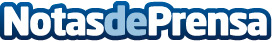 Este jueves 13, entrevista en directo a Fernando QueipoDesde Facebook Live, Alberto Enguita entrevistará a Fernando sobre ¿Cómo emprender e innovar en la formación de fisioterapeutas y profesionales del movimiento?Datos de contacto:Alex MedianoLioc Editorial673034885Nota de prensa publicada en: https://www.notasdeprensa.es/este-jueves-13-entrevista-en-directo-a Categorias: Nacional Emprendedores Eventos E-Commerce Medicina alternativa http://www.notasdeprensa.es